BERNADETTA M. PUCHALSKA-DĄBROWSKA             Wspólnota Apostolska Świętej Elżbiety             Prowincja Toruńska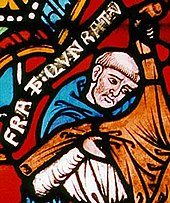 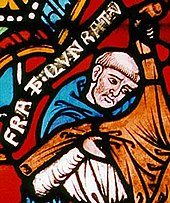      KONRAD Z MARBURGA                         DWANAŚCIE REGUŁ ŻYCIA ŚW. ELŻBIETY					    (około 1226-1227/8)     WPROWADZENIEOkoło roku 1226 kierownikiem duchowym św. Elżbiety został Konrad                          z Marburga – znany z surowości życia kapłan, głosiciel krucjat i inkwizytor. Był autorem pierwszej skróconej biografii księżnej Turyngii (Summa vitae, 1232) włączonej do akt jej procesu kanonizacyjnego. Pragnąć wyniszczyć w swej penitentce wszelkie przejawy przywiązania do świata, stosował wobec niej surowe metody postępowania. Na jego ręce jeszcze za życia męża św. Elżbieta złożyła ślub dozgonnego posłuszeństwa, a następnie, po owdowieniu, wyrzeczenia się „tego, co w Ewangelii Zbawiciel radził pozostawić” (24 marca 1228). W dążeniu do doskonałości chrześcijańskiej miały pomóc księżnej spisane przez Konrada zasady życia.Dokładny czas powstania Dwunastu reguł nie jest znany. Ich tekst został włączony do najobszerniejszej XIII-wiecznej biografii św. Elżbiety pióra Teodoryka z Apoldy (1289-1297). Według żywotopisarza, zostały one spisane już na początku objęcia przez Konrada kierownictwa duchowego nad św. Elżbietą – czyli jeszcze                  w okresie jej życia małżeńskiego. Zdaniem badaczy, zawarte w nich zalecenia dotyczące dobrowolnego ubóstwa, unikania pragnień cielesnych oraz całkowitego poświęcenia się Bogu wskazują na okres wdowi (1227-1231), w którym wolna od wszelkich zobowiązań księżna mogła w pełni ich przestrzegać. Wspomniane zasady miały obowiązywać również osoby z utworzonej przez świętą wspólnoty posługującej chorym i ubogim w szpitalu w Marburgu.Oryginał Dwunastu reguł nie zachował się, co dla niektórych badaczy stanowi podstawę do kwestionowania ich autentyczności. Istniejące odpisy pochodzą                    z późniejszych epok. Ernst Ranke w artykule poświęconym Konradowi                                    w „Allgemeinen deutschen Biografie” (t. 16, s. 645) pisze: „W pewnej nie ogłoszonej drukiem pracy (…) Rebhana z Eisenach na temat historii tego miasta, zaginionej                      w końcu XVI w., znajduje się dwanaście zasad, które Konrad z Marburga przekazał swej penitentce do rozważenia. Jeśli są autentyczne, w co – mimo późnego pochodzenia rękopisu – nie należy wątpić, biorąc pod uwagę okoliczności, posiadamy dowód (…) postępowania [Konrada – B.M.P.D.] z tymi, którzy pozostawali pod jego opieką”. Jeden z zachowanych odpisów Dwunastu reguł pochodzi z kodeksu                              z przełomu XV i XVI w. przechowywanego w Bibliotece Uniwersyteckiej w Bazylei                   w Szwajcarii (rkps A XI 59, 100v-101r).W ramach niniejszego opracowania podajemy XIII-wieczną wersję Dwunastu reguł, zapisaną w żywocie św. Elżbiety Teodoryka z Apoldy.Wyrażenia ujęte w nawiasy kwadratowe pochodzą od autorki przekładu.Podstawa przekładu: Leben und Legende der heiligen Elisabeth. Nach Dietrich von Apolda. Übersetz und mit einem Nachwort versehen von R. Kößling, Frankfurt am Main und Leipzig 1997, s. 22-23.KONRAD Z MARBURGA   DWANAŚCIE REGUŁ ŻYCIA ŚW. ELŻBIETY                                 TEKST     Potem [Konrad z Marburga] zaczął pouczać ją [św. Elżbietę] w sprawach  religii, i nauczyła się dwunastu artykułów, które miały wskazać jej sposób doskonalszego życia.     Pierwszy: Powinnaś żyć w dobrowolnym ubóstwie i pogardzie, i znosić to z cierpliwością.     Drugi: Powinnaś być pokorna i poddawać się wszelkiej władzy.     Trzeci: Powinnaś wystrzegać się wszelkich przyjemności i pożądań ciała, ponieważ skazują one duszę na męki piekielne.     Czwarty: Powinnaś być zawsze miłosierna.     Piąty: Powinnaś swoje dobra, serce i umysł poświęcić Bogu, i zawsze                  o Nim myśleć.     Szósty: Powinnaś zawsze myśleć o tym, że przez Swoją śmierć Bóg cię odkupił.     Siódmy: Powinnaś dobrowolnie cierpieć, ponieważ Bóg wiele wycierpiał dla nas.     Ósmy: Powinnaś oddać się Bogu duszą i ciałem.     Dziewiąty: Powinnaś pamiętać, że jesteś stworzeniem Bożym i zawsze dążyć do tego, aby na powrót zjednoczyć się z Bogiem.     Dziesiąty: Powinnaś darować swoim bliźnim wszystko, co chciałabyś, aby tobie darowano, i czynić im to, co chcesz, aby czyniono tobie. Jedenasty:  Powinnaś zawsze pamiętać, jak krótkie jest życie ludzkie, i że młodzi umierają tak samo, jak i starzy. Dlatego dąż zawsze do życia wiecznego.    Dwunasty: Powinnaś zawsze żałować za swoje grzechy i prosić Boga, by On je tobie przebaczył.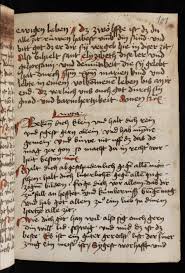 Fragment kodeksu z tekstem Dwunastu reguł (artykuł 1, 2 i 3) z przełomu XV i XVI w.                       w Bibliotece Uniwersyteckiej w Bazylei (rkps A XI 59, 100v-101r). Imię św. Elżbiety                             (Elyzabeth) podkreślone w czwartym wierszu od góry.